Педагогические советы2018-2019 учебный год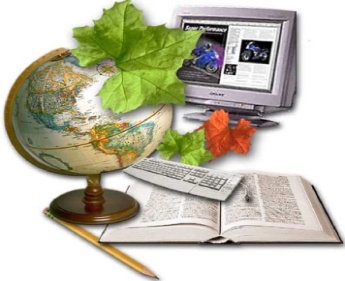 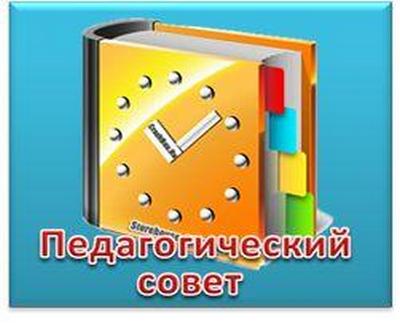  Стратегия развития филиала БНТУ «БГПК» в современной системе профессионального  образования и задачи по совершенствованию качества подготовки специалистов в 2018/2019 учебном году (август 2018 г.)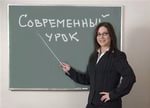  Использование инновационных подходов к проведению учебного занятия как показатель профессионализма преподавателя (октябрь 2018 г.)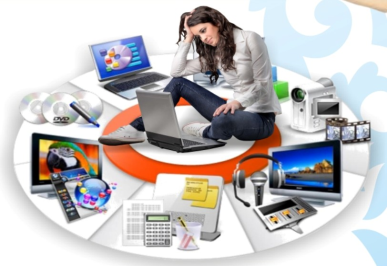 Контроль учебной нагрузки и соблюдение требований  СанПиН к организации процесса обучения как  условие  сохранения здоровья обучающихся (декабрь)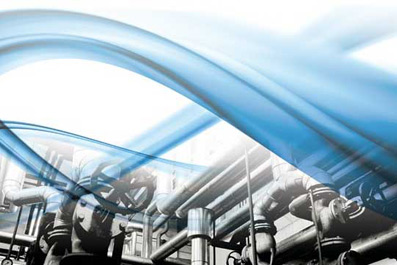  Развитие технического творчества, рационализации и изобретательства в филиале БНТУ «БГПК»: достижения и дальнейшие перспективы (февраль)   Деятельность педагогического коллектива филиала БНТУ «БГПК» по использованию различных форм воспитательной работы как фактор и условие развития личностных качеств обучающихся (апрель)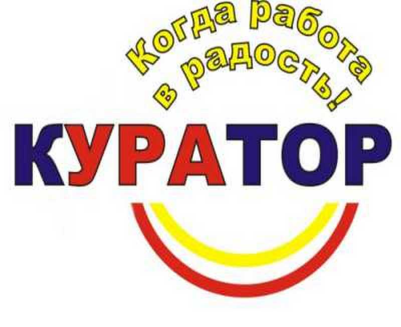 